Funded by the European Union. © *2017* *INTERNATIONAL LABOUR ORGANIZATION*, All rights reserved.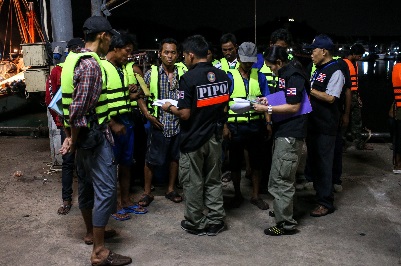 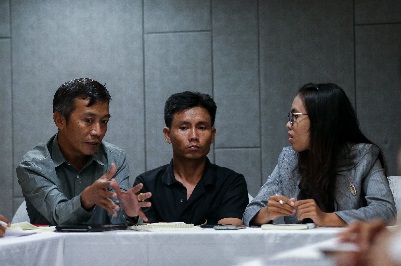 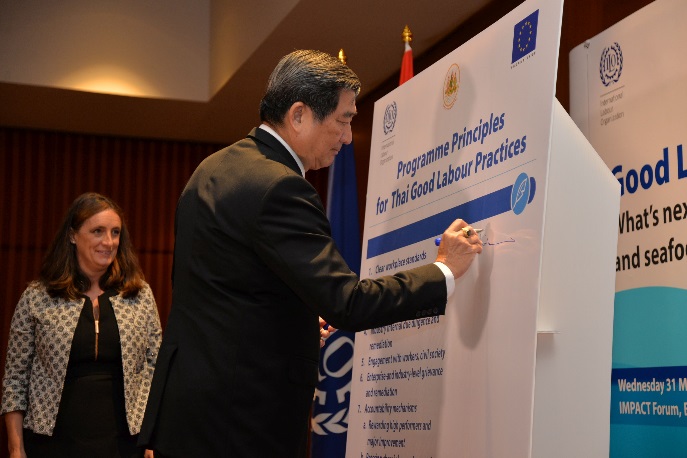 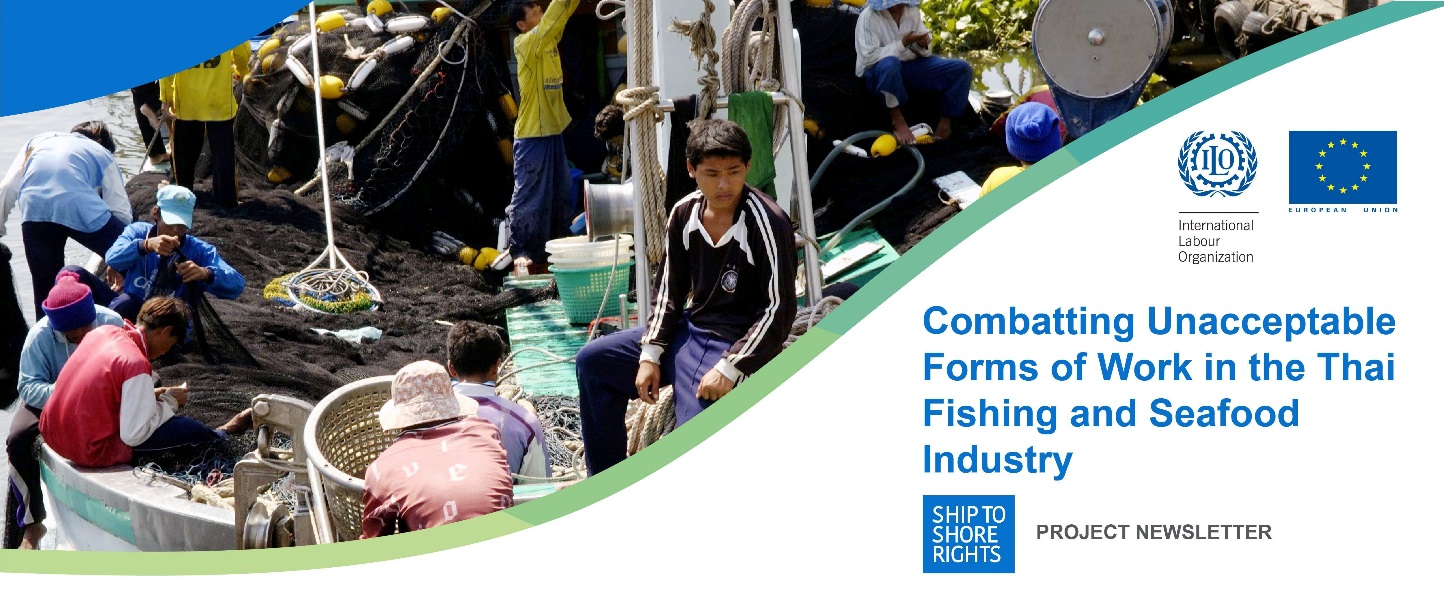 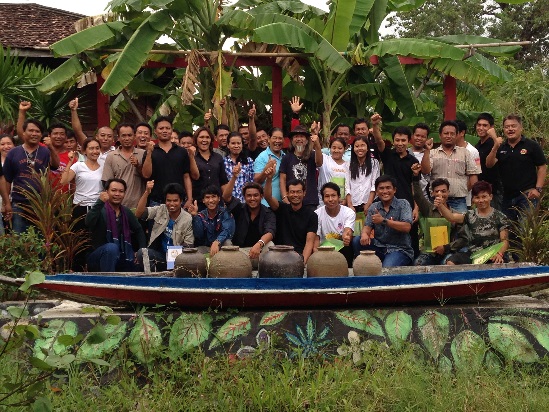 